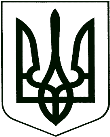 У К Р А Ї Н АКОРЮКІВСЬКА МІСЬКА РАДАЧЕРНІГІВСЬКА ОБЛАСТЬР І Ш Е Н Н Я(двадцять друга сесія шостого скликання)__ лютого 2019 року                      м. Корюківка                                   № 1-22/VІIПро затвердження Порядкурегулювання чисельності безпритульних тварин на території населених пунктів Корюківської міської територіальної громади З метою запобігання поширенню популяції безпритульних тварин на території населених пунктів громади, враховуючи рекомендації постійної комісії міської ради з питань житлово-комунального господарства, регулювання земельних відносин, будівництва та охорони навколишнього природного середовища, на виконання Міської програми запобігання бездомного утримання та розмноження бродячих тварин на території Корюківської міської ради на 2019 рік, відповідно до Закону України «Про захист тварин від жорстокого поводження», керуючись ст. 26 Закону України «Про місцеве самоврядування в Україні»міська рада в и р і ш и л а : 	1. Затвердити Порядок регулювання чисельності безпритульних тварин на території населених пунктів Корюківської міської територіальної громади, що додається.	2. Контроль за виконанням даного рішення покласти на постійну комісію міської ради з питань житлово-комунального господарства, регулювання земельних відносин, будівництва та охорони навколишнього природного середовища.Міський голова                                                                                  Р.АХМЕДОВПОРЯДОКрегулювання чисельності безпритульних тварин на території населених пунктів Корюківської міської територіальної громади Загальні положення1.1. Порядок регулювання чисельності безпритульних тварин на території населених пунктів Корюківської міської територіальної громади (надалі – Порядок) розроблений на виконання Міської програми запобігання бездомного утримання та розмноження бродячих тварин на території Корюківської міської ради (надалі – Програма).Проблематика2.1. Необхідність розроблення Порядку викликана збільшенням кількості безпритульних тварин на території населених пунктів Корюківської міської територіальної громади, що в свою чергу сприяє поширенню інфекційних та паразитарних хвороб серед людей та свійських тварин, погіршення санітарно-епідеміологічного стану місцевості, загибелі тварин та жорстокого поводження з ними. 2.2. Підставами для розробки Порядку є ряд суспільно важливих проблем, таких, як: - не достатній контроль за дотриманням правил утримання та своєчасністю проведення вакцинації тварин;- не розвинена система стерилізації домашніх тварин, безконтрольне розмноження;- недостатньо врегульоване нормативно-правове забезпечення питань поводження з тваринами як в Україні в цілому, так і на території населених пунктів Корюківської міської територіальної громади;- відсутня система вилову безпритульних тварин, механізмів регулювання кількості безпритульних тварин;- відсутня матеріально-технічна база, організаційне та фінансове забезпечення контролю за чисельністю безпритульних тварин, служби пошуку тварин, які загубилися;- випадки безвідповідального ставлення власників до тварин, через що вони виявляються кинутими або загубленими;- відсутність злагодженої системи покарання власників тварин за порушення правил тримання собак, котів і хижих тварин як в Україні в цілому, так і на території населених пунктів Корюківської міської територіальної громади. 2.3. Даний Порядок сприятиме:- розв’язанню проблеми безконтрольного перебування на вулицях населених пунктів Корюківської міської територіальної громади значної кількості безпритульних тварин, особливо в громадських місцях із значним скупченням людей;- запобіганню спалахам захворюваності тварин, особливо на сказ та інші інфекційні хвороби, які несуть загрозу для тварин та людей;- визначенню відповідальних підприємств, установ, організацій за виконання Міської Програми запобігання бездомного утримання та розмноження бродячих тварин на території Корюківської міської ради на 2019 рік;- проведенню закладами ветеринарної  медицини, комунальним підприємством «Благоустрій» Корюківської міської ради (надалі – КП «Благоустрій») та громадськістю всебічного моніторингу по всіх напрямках, що пов’язані з безпритульними тваринами (збір, аналіз та обробка даних про кількість, склад, ареал перебування тощо);- організації вилову закладами ветеринарної медицини, КП «Благоустрій» безпритульних тварин гуманним методом на основі новітніх технологій та кращого міжнародного досвіду;- розробці і впровадженню закладами ветеринарної медицини системи стерилізації, щеплення, профілактичних обробок безпритульних тварин та тварин, які знаходяться під опікою громадян, підприємств чи установ з поверненням до ареалу їх попереднього перебування й тих, які будуть одомашнюватись громадянами; - створенню та облаштуванню закладами ветеринарної медицини місця для тимчасового перебування (на період проведення стерилізації та післяопераційний період) для безпритульних тварин;- розробці і впровадженню закладами ветеринарної медицини системи обліку та ідентифікації безпритульних тварин;- залученню закладами ветеринарної медицини, КП «Благоустрій» спеціалістів відповідного напрямку з інших спеціалізованих установ з метою отримання консультацій та практичного досвіду впровадження системи стерилізації тварин.- розробці і впровадженню системи інформаційно-просвітницьких заходів стосовно гуманного поводження з безпритульними тваринами, пошук нових власників для відловлених безпритульних тварин, пропагування стерилізації домашніх тварин тощо;- інформуванню населення про порядок та правила тримання собак, котів і хижих тварин на території населених пунктів Корюківської міської ради з метою попередження виникнення випадків потрапляння тварин на вулиці;- забезпеченню інформування населення про необхідність реєстрації собак, котів та інших хижих  тварин, які перебувають на утриманні жителів, проведення їх щорічного щеплення  проти сказу та проведення лікувально-профілактичних обробок.	- забезпеченню співпраці з правоохоронними органами по встановленню власників бродячих тварин та притягнення їх до адміністративної та кримінальної відповідальності;- забезпечення негайного вилучення закладами ветеринарної  медицини, КП «Благоустрій» з території населених пунктів трупів загиблих тварин та захоронення їх у відведених для цього місцях.	3. Основні заходи3.1. Вилов тварин. Організація вилову тварин здійснюється працівниками КП «Благоустрій» щорічно у період з квітня по жовтень за ініціативи виконавців Програми, громадськості та за зверненнями опікунів тварин будь-якими незабороненими способами і методами з додержанням принципів моралі і виключаючи жорстоке поводження з тваринами, а саме: медикаментозним, механічним або комбінованим методами.Позапланово можуть бути виловлені агресивні, травмовані та хворі тварини, які потребують ветеринарної допомоги або ізоляції.Тварини, за винятком залишених власниками на прив’язі, незалежно від породи, належності та призначення, у тому числі й ті, що мають нашийники з номерними знаками і намордниками, але знаходяться без власника на вулицях, площах, ринках, у скверах, садах, на бульварах, пляжах, у громадському транспорті, дворах та інших громадських місцях, вважаються бездоглядними і підлягають вилову. Цуценята повинні виловлюватися і доставлятися разом із сучкою.Діяльність організацій і осіб, у тому числі, приватних по вилову і знищенню безпритульних тварин без відповідних дозвільних документів заборонена.Особам, які здійснюють відлов забороняється:- використовувати методи відлову, технічні пристрої і препарати, що травмують тварин або небезпечні для їхнього життя і здоров’я;привласнювати собі відловлених тварин, продавати і передавати їх приватним особам або іншим організаціям з будь-якою метою;- знімати собак з прив’язі;- використовувати приманки та транквілізатори без дозволу ветеринарного лікаря.Вилов безпритульних тварин може проводитися із застосуванням сітки, сачка, а у тих випадках, коли тварину неможливо виловити з допомогою вищезазначених способів, слід застосувати знерухомлення тварини. У разі потреби ловець зобов’язаний надавати тваринам першу допомогу.Виловлені тварини транспортуються до місць утримання спеціально обладнаними автомобілями групою або індивідуально в клітках. При завантаженні, транспортуванні і вивантаженні тварин повинні використовуватися пристрої і прийоми, що запобігають травмам, каліцтву або загибелі тварин.При необхідності тварини забезпечуються питною водою.3.2. Не підлягають вилову тварини, які раніше були простерилізовані і повернені до попереднього ареалу перебування та у яких відсутні візуальні ознаки інфекційних захворювань.3.3. Транспортування тварин. Транспортування відловлених безпритульних тварин повинно здійснюватись на спеціально обладнаному автомобілі.Спецавтомобіль для транспортування безпритульних тварин повинен бути:технічно справний;укомплектований набором переносних кліток для тварин. Підлога автомобіля має бути обладнана таким чином, аби на ньому могли вільно переміщуватися для завантаження та розвантаження мобільні, міцні, пронумеровані клітки. Клітки мають бути добре закріплені, аби вони не могли хитатися під час руху автомобілю, та відповідати вимогам стандартів і іншої технічної документації;забезпечувати безпеку, захист тварин від погодних умов, обладнаний природною вентиляцією;мати набір ветеринарних засобів для надання екстреної ветеринарної допомоги, затверджений ветлікарем;укомплектований набором відповідного спецобладнання.Під час транспортування не допускається евтаназія.Після кожного вилову і транспортування безпритульних тварин кузов спецавтомобіля, а також устаткування і переносні клітки миються та дезінфікуються.3.4. Облік та ідентифікація тварин. Облік та ідентифікація безпритульних тварин проводиться державними установами ветеринарної медицини у відповідних журналах.Стерилізаційний пункт для тимчасового перебування тварин створюється за адресою: м.Корюківка, вул. Шевченка 247, відповідно до санітарних вимог.3.5. Карантинування виловлених тварин. Виловлені за спеціальною методикою тварини підлягають карантинуванню у карантинному блоці, що розташований на території стерилізаційного пункту, та який повинен бути розрахований не менше, ніж на 5 тварин.Тимчасова ізоляція може проводитись у примусовому порядку, якщо тварина є небезпечною для оточуючих. Тимчасово ізольовані тварини протягом 7 днів з дня вилову мають бути обстежені та стосовно стану їх здоров’я фахівцями ветеринарної клініки, на базі притулку, надається висновок. 3.6. Стерилізація, вакцинація та профілактичні обробки безпритульних тварин. З карантинного блоку виловлені тварини передаються у загальний блок на тимчасове утримання на період до 2-х тижнів (у залежності від особини).Ветеринарні процедури з тваринами, які можуть заподіяти їм біль, повинні проводитися в умовах знеболювання, за винятком тих процедур, що відповідно до ветеринарних правил виконуються без анестезії.Після стерилізації, тварина повинна забезпечуватися післяопераційною перетримкою в стерилізаційному пункті для тимчасового перебування тварин.Стерилізація з післяопераційною перетримкою, вакцинація та профілактичні обробки безпритульних тварин проводитимуться на базі створеного стерилізаційного пункту спеціалістами, які мають відповідні дозвільні документи та фах.Після перетримки у стерилізаційному пункті, тварини підлягають обов’язковому щепленню проти сказу та повертаються опікуну, в ареал їх попереднього перебування або передаються особам, які виявили бажання взяти на утримання. Тварини, які передаються особам, як новим власникам, мають бути поставлені на облік у відповідному журналі.4. Контроль 4.1. Загальна організація відлову та вирішення проблем, що виникають під час вилову і транспортування тварин покладається на КП «Благоустрій» та державні установи ветеринарної медицини.4.2. Контроль за поводженням з тваринами з моменту вилову до повернення до ареалу їх попереднього перебування або одомашнення громадянами можуть здійснювати представники громадськості.4.3. Контроль за виконанням Порядку здійснює виконавчий комітет Корюківської міської ради.Секретар міської ради                                                          С. ОЛІЙНИКЗ А Т В Е Р Д Ж Е Н Орішення двадцять другої сесії Корюківської міської радисьомого скликання від 28.02.2019 р.